Trailers123.com Launches New Secure WebsiteSAINT PETERSBURG, FL, 2018-Mar-20 — /EPR Network/ — Trailers123.com releases it’s new, secure website offering the easiest way to shop online for an enclosed cargo trailer. The Trailers123.com website offers single axle trailers, tandem axle trailers, auto carrier trailers, gooseneck trailers and concession trailers with factory direct pricing.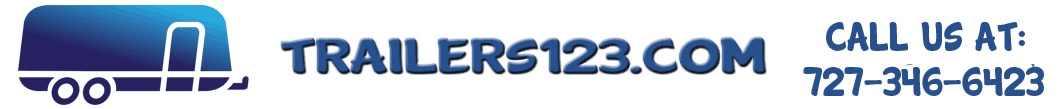 “We are thrilled to introduce our new website” said Mitchell Herman, principal of the company,” our new website has with all the latest security features like SSL encryption.”On the Trailers.123.com (https://Trailers123.com) website you can virtually build your trailer. By selecting the trailer type you are interested in and adding your trailer and all of your options to your shopping cart you can get your exact price for the trailer you truly want.Now customers can shop online for their next website and save hundreds if not thousands of dollars over local trailer dealer prices.Customers will have access to trailers manufactured by Cargo Craft in Ambrose GA. In business since 1990, Cargo Craft has a reputation for building the best built most reasonably priced trailers in the industry.Cargo Craft offer two different models of trailers, the Elite Series and the Ranger Series. The Elite series has a 24″ stone guard the Ranger series has a 16″ stone guard. The Elite series has all LED lights (tail lights and running lights), the Ranger series has incandescent running lights. The Elite series comes with Radial tires, Ranger has bias ply.The Elite Series has a choice of 6 colors, Ranger comes standard in white. Elite has a bullet or flat nose, Ranger V-nose or flat nose. Standard interior height for the Elite series is 6′ 3″ while the standard height for the Ranger Series is 6′. The Ranger series offers limited customization while the Elite series is fully customizableWhether you are looking to have a custom trailer built for you or you are interested in buying a ready-made in-stock trailer, Trailers123.com is the place where you can get the trailer you want at a great price.For more information about trailers visit us at https://Trailers123.com or call us at 727-346-6423.We serve all of the following areas: Decatur, Macon, Spartanburg , Columbus, Savannah, Johnson City, Knoxville, Aiken, Montgomery, Cape Coral, Albany, Westside, Jones Creek, Fayetteville,Gainesville, Mobile, Orlando, Bartlett, Asheville, Dothan, Sandy Springs, Cary, Port Saint Lucie, Marietta, Summerville, Durham, Greensboro, Jackson, Nashville, Birmingham, Tallahassee, Myrtle Beach, Rock Hill, Wilmington, Hoover, Memphis, Franklin, Florence, Jacksonville, High Point, Winston Salem, Roswell , Atlanta, Goose Creek, Athens, Chattanooga, Madison, Charlotte, Fort Lauderdale, Murfreesboro, Raleigh, Huntsville, Sumter, Miami, Greenville, Tuscaloosa, Hialeah, Charleston, North Charleston, Tampa, Hilton Head Island, Clarksville, St. Petersburg, Mount Pleasant , Auburn, Alpharetta, Clearwater, Florida, FL, Georgia, GA, Alabama, AL, North Carolina, NC, South Carolina, SC, & Tennessee, TN.Contact-Details:
Mitchell Herman
727-346-6423
mh@trailers123.com===Press release distributed via EPR Network (http://express-press-release.net/submit-press-release.php)